Датчики освітленості фотоелементи SEN25, SEN26, SEN27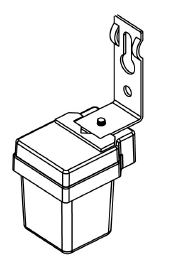 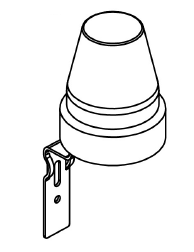 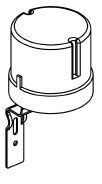 ІНСТРУКЦІЯ З ЕКСПЛУАТАЦІЇПризначення виробуПрилад призначений для комутації ланцюгів змінного струму з номінальною напругою 230В і частотою 50Гц залежно від освітленості. Прилад здійснює роботу освітлювального пристрою тільки в темний час доби. Застосовується зі світильниками для зовнішнього освітлення.Технічні характеристики: Комплектність:- Датчик- Коробка- ІнструкцІяМонтаж і підключенняВитягніть датчик з коробки і зробіть його зовнішній огляд.Датчик встановлюється поза зоною дії освітлювальних приладів. Змонтуйте датчик на монтажній поверхні згідно з малюнком: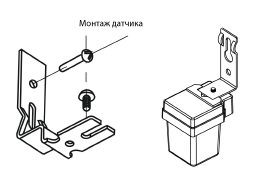 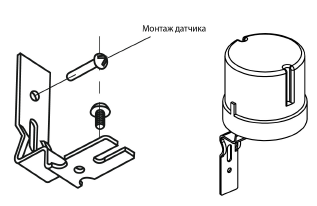 			SEN25				SEN26				SEN27Підключіть датчики згідно з схемою:Можливі несправності і способи їх усунення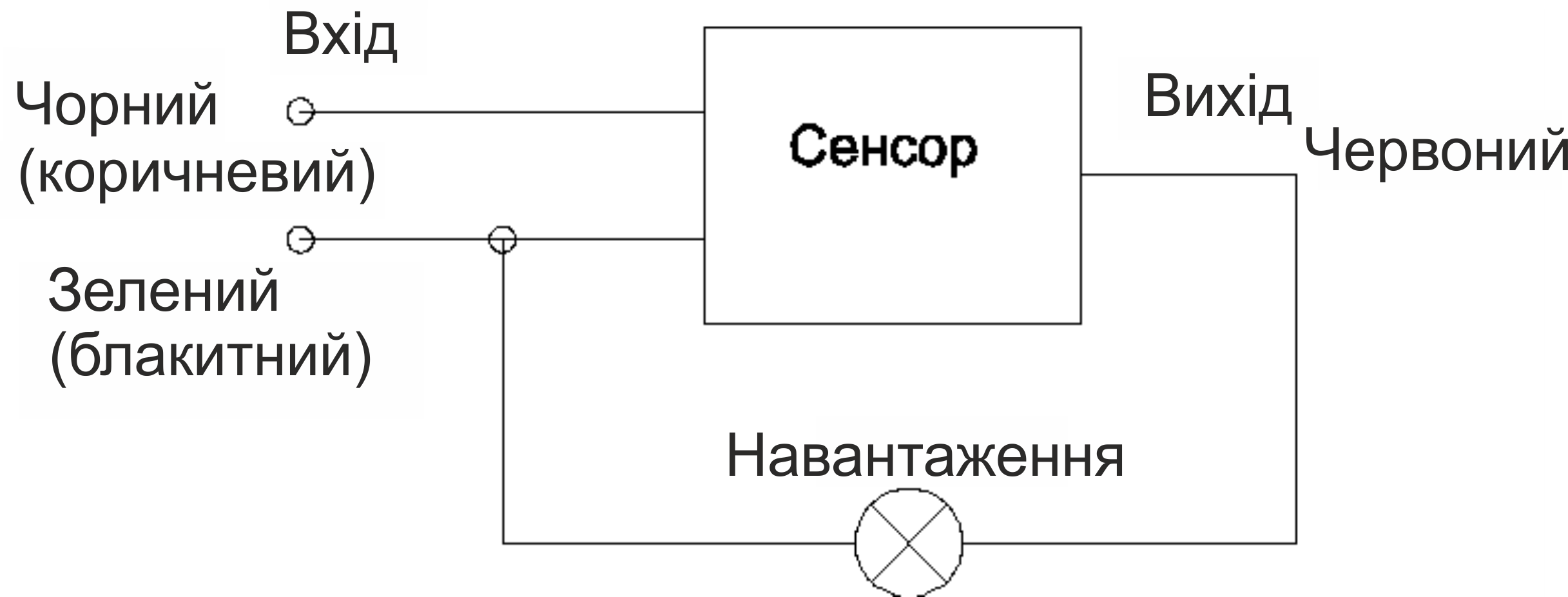 ЗберіганняДатчики зберігаються в картонних коробках в ящиках або на стелажах в сухих опалюваних приміщеннях.ТранспортуванняДатчики в упаковці придатні для транспортування автомобільним, залізничним, морським або авіаційним транспортом.Утилізація.Датчики утилізуються відповідно до правил утилізації побутової електронної техніки.характеристикиSEN25SEN26SEN27Робоча напруга/частота230В/50Гц230В/50Гц230В/50ГцМаксимально допустиме навантаження6А10А25АПорогова освітленість5-15Лк5-50Лк (налаштовується користувачем)5-50Лк (налаштовується користувачем)Ступінь захисту від пилу і вологиIP44IP44IP44Робоча температуравід –20°С до +40°Свід –20°С до +40°Свід –20°С до +40°СВологість не більше93%93%93%Вид несправностіПричини несправностіЗаходи з усуненняПідключені прилади не працюютьВідсутність напруги в мережіВключіть напругуПідключені прилади не працюютьНесправні підключені приладиПеревірити підключені прилади і замінити несправніПідключені прилади не працюютьДатчик знаходиться в зоні освітленняВстановити датчик поза зоною  дії освітлювальних приладів